Amaç: Kuzey Kıbrıs’ın Hızlı Satranç Şampiyonunu belirlemekBaşlama ve Bitiş Tarihi: 09 Haziran 2019, PazarYarışma Yeri: Rauf Raif Denktaş Kültür ve Kongre Sarayı, MağusaSon Başvuru Tarihi: 06 Haziran 2019, Perşembe saat 16.00  (Bu tarihten sonra başvuru kabul edilmeyecektir.)Kurallar: KKSF ve FIDE Hızlı Satranç kuralları uygulanır.Katılım Hakkı: KKTC vatandaşı, KKSF lisanlı sporcuları katılabilirler.Katılım Ücreti: 30 TLYarışma Yöntemi: 7 Tur Bireysel İsviçre Sistemi.Tempo: Her tur her oyuncu için 10 dakika + 10 saniye eklemeli tempo.Eşitlik Bozma Yöntemleri: Buchholz-1 ve 2 (alttan), Sonneborn-Berger puanlarına ve galibiyet sayısına bakılır.Bekleme Süresi: 5 dakikadır. Başhakem ve hakemler duyurulacaktır.Anlaşmazlık halinde Başhakemin vereceği karar kesindir. (maddenin yeri değiştirildi)CEP TELEFONU: Sporcular yarışma salonu ve bölgesine (tuvaletler dâhil) cep telefonu ve elektronik cihazlar ile giremezler. Buna rağmen salona telefon getirilmesi durumunda hakemin gösterdiği yere, kapalı olmak şartı ile konulmalıdır. (yeni eklendi)Ödüller:1.Kupa + 600 TL 2.Kupa + 400 TL3.Kupa + 200 TL4.Plaket + 150 TL5.Plaket + 100 TLÖzel Ödüller: İlk beş derece dışında verilecek özel ödüller aşağıdaki sıra ile verilir. Bu özel ödüller ilk beşte yer almış olabilecek Kadın, Veteran, Yıldız ve Küçük Sporcular dışında değerlendirilecektir.Kadın Özel Ödülü: En iyi derece elde eden kadın sporcu (Plaket + 100 TL)Veteran Özel Ödülü: En iyi derece elde eden 1969 ve öncesinde doğan sporcu (Plaket + 100 TL)Yıldız Özel Ödülü: En iyi derece elde eden 2004-2005-2006-2007 yılları arasında doğan sporcu (Plaket + 100 TL)Küçük Özel Ödülü: En iyi derece elde eden 2008 ve sonrasında doğan sporcu (Plaket + 100 TL)Ödül Dağıtımı: Eş puanlılar arasında nakit ödül paylaşımı yapılmayacaktır. Bir oyuncu tek bir ödül kazanabilir. (maddenin yeri değiştirildi)Program: 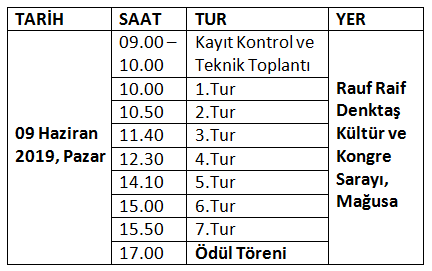  Not: Başhakem tur saatlerinde değişiklik yapmaya yetkilidir.Ödül Töreni: Son turdan sonra yapılacaktır.Kayıtlar: iletisim@kksf.orgTüm yarışmacılar bu yönergeyi okumuş ve kabul etmiş sayılırlar.KKSF Yönetim Kurulu2019 KUZEY KIBRIS SATRANÇ FEDERASYONUHIZLI SATRANÇ ŞAMPİYONASIYÖNERGESİTel No: +903922236133  E-mail: iletisim@kksf.org  Web: kksf.org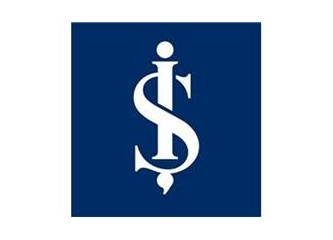 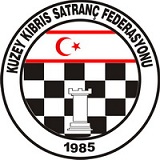 